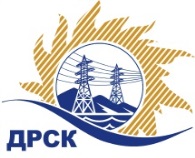 Акционерное Общество«Дальневосточная распределительная сетевая  компания»Протокол № 603/МКС-ВПзаседания закупочной комиссии по выбору победителя по открытому запросу предложений на право заключения договора: Оборудование для спортивного зала закупка № 1059 раздел 2.1.2.  ГКПЗ 2017№ ЕИС – 31705426562ПРИСУТСТВОВАЛИ: члены постоянно действующей Закупочной комиссии АО «ДРСК»  1-го уровня.Форма голосования членов Закупочной комиссии: очно-заочная.ВОПРОСЫ, ВЫНОСИМЫЕ НА РАССМОТРЕНИЕ ЗАКУПОЧНОЙ КОМИССИИ: Об утверждении результатов процедуры переторжки.Об итоговой ранжировке заявок.О выборе победителя запроса предложений.ВОПРОС 1 «Об утверждении результатов процедуры переторжки»РЕШИЛИ:Признать процедуру переторжки состоявшейся.Утвердить окончательные цены предложений участниковВОПРОС 2 «Об итоговой ранжировке заявок»РЕШИЛИ:Утвердить итоговую ранжировку заявокВОПРОС 3 «О выборе победителя запроса предложений»РЕШИЛИ:Признать Победителем запроса предложений участника, занявшего первое место в итоговой ранжировке по степени предпочтительности для заказчика: Оборудование для спортивного зала участника, занявшего первое место по степени предпочтительности для заказчика: ООО «ДЖОРЭКС-ДВ» г. Хабаровск, ул. Салтыкова-Щедрина, 64А оф.3 на условиях: стоимость предложения 2 100 000,00 руб. без учета НДС (2 478 000,00  руб. с учетом НДС). Срок завершения поставки: 31.10.2017. Условия оплаты: 30% предоплата от стоимости товаров (743 400,00 руб. в том числе НДС) в течение 30 календарных дней с даты подписания договора, при условии  получения покупателем счета, выставленного поставщиком. Окончательный расчет в размере 70% от стоимости поставленного товара (1 734 600,00 руб. в том числе НДС) в течение 30 календарных дней с даты подписания ТОРГ-12 на основании счета, выставленного поставщиком. Гарантийный срок:  24 месяца с момента ввода оборудования в эксплуатацию.   Терёшкина Г.М.Тел. 397260город  Благовещенск« 19 » сентября 2017 года№п/пНаименование Участника закупки и место нахожденияОкончательная цена заявки без НДС, руб.1ООО «ДЖОРЭКС-ДВ» г. Хабаровск2 100 000,002ООО «ВЛТОРГ» г. Владивосток2 151 562,00Место в итоговой ранжировкеНаименование и адрес участникаСтрана происхожденияОкончательная цена заявки без НДС, руб.Балл предпочтительности1 местоООО «ДЖОРЭКС-ДВ» г. ХабаровскРФ,иностр2 100 000,005,122 местоООО «ВЛТОРГ» г. ВладивостокРФ,иностр 2 151 562,004,51Секретарь Закупочной комиссии: Челышева Т.В._____________________________